TERMIN SZKOLENIA: 16 października 2020 r., godz. 10.00 – 14.00.CENA: 295 zł netto. Udział w szkoleniu zwolniony z VAT w przypadku finansowania szkolenia ze środków publicznych. Cena zawiera: udział w profesjonalnym szkoleniu on-line, materiały szkoleniowe przekazane w wersji elektronicznej, certyfikat ukończenia szkolenia, możliwość konsultacji z trenerem.ZGŁOSZENIA: Wypełnioną kartę zgłoszenia należy przesłać mailem na adres: szkolenia@mistia.org.pl lub poprzez formularz zgłoszenia na www.mistia.org.pl do 13 października 2020 r.UWAGA: LICZBA MIEJSC OGRANICZONA!DANE DO KONTAKTU:Fundacja Rozwoju Demokracji Lokalnej im. Jerzego RegulskiegoNIP: 522-000-18-95KONTAKT:FRDL Małopolski Instytut Samorządu Terytorialnego i Administracjiul. Floriańska, 31-019, Krakówtel. +48 12 623 72 44szkolenia@mistia.org.plCo to jest webinarium i jak będziemy je realizowali?Szkolenie to będzie realizowane w formie on-line. Udział pozwoli zapoznać się z tematem prezentowanym na żywo przez eksperta, zadać mu pytanie na czacie i porozmawiać z innymi uczestnikami.Nasze szkolenia on-line wyróżnia to, że prowadzone są z najlepszymi trenerami i ekspertami, praktykami w temacie szkolenia, których znają Państwo ze szkoleń stacjonarnych.Będą Państwo widzieli i słyszeli trenera oraz wyświetlane przez niego materiały, prezentacje, filmy instruktażowe, dokumenty.Zarówno przed spotkaniem, jak i w jego trakcie mogą Państwo zadawać pytania poprzez czat. Trener odpowiada na te pytania na bieżąco lub w drugiej części szkolenia w sesji pytań i odpowiedzi.Platforma, na której odbywa się webinarium, jest dostępna bezpośrednio przez przeglądarkę internetową, np. Google Chrome lub inną. Potrzebny jest komputer z dostępem do Internetu. Przydatne mogą być również słuchawki z mikrofonem, jeżeli chcieliby Państwo zabierać głos a liczba uczestników na to pozwala. Kamera w komputerze nie jest konieczna. Po przesłaniu karty zgłoszenia otrzymają Państwo na wskazany adres e-mail unikalny link do webinarium (wirtualnej sali szkoleniowej). Wystarczy kliknąć w ten link w konkretnym terminie i godzinie, w której planowane jest jego rozpoczęcie. Korzystanie z naszych webinariów jest bardzo proste. Jeżeli po raz pierwszy korzystają Państwo z naszego webinarium sugerujemy testowe połączenie we wskazanym przez nas terminie.Po spotkaniu otrzymają Państwo mailem elektroniczne materiały szkoleniowe a certyfikat ukończenia szkolenia zostanie przesłany, w zależności od Państwa preferencji, pocztą lub mailem. Płatność za szkolenie nastąpi na podstawie faktury przesłanej po szkoleniu mailem.Dokonanie zgłoszenia na szkolenie jest równoznaczne z zapoznaniem się i zaakceptowaniem regulaminu szkoleń Fundacji Rozwoju Demokracji Lokalnej zamieszczonym na stronie Organizatora www.mistia.org.pl oraz zawartej w nim Polityce prywatności i ochrony danych osobowych.KARTA ZGŁOSZENIA UCZESTNIKA:Podpis osoby upoważnionej____________________________________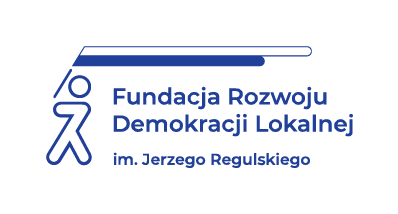 SZKOLENIA ON-LINESZKOLENIA ON-LINEPRZYGOTOWANIE I WERYFIKOWANIE SPRAWOZDAŃ O ODPADACH KOMUNALNYCH ZA 2019 ROKJak zweryfikować sprawozdania o odpadach komunalnych przesłane przez podmioty odbierające i zbierające odpady?W jaki sposób przygotować sprawozdanie wójta, burmistrza, prezydenta miasta z realizacji zadań z zakresu gospodarki odpadami komunalnymi 
za 2019 rok?Jak obliczać poziomy dot. odpadów komunalnych?SZKOLENIA ON-LINESZKOLENIA ON-LINEPROGRAM:Zasady sporządzania sprawozdań o odpadach komunalnych za pośrednictwem BDO, gospodarowanie odpadami komunalnymi, kwestie problemowe:Uprawnienia użytkownika głównego i pośredniego, osoby uprawnione do składania pełnomocnictwa. Terminy składania sprawozdań.Dostęp dla jednostek administracji publicznej i służb kontrolnych.Wysłanie i potwierdzenie złożenia sprawozdania za pośrednictwem BDO.Weryfikacja informacji zawartych w sprawozdaniach przesłanych przez podmioty odbierające odpady, podmiot prowadzący PSZOK, podmiot zbierający od osób fizycznych frakcje odpadów komunalnych.Omówienie sprawozdania podmiotu odbierającego odpady, sprawozdania prowadzącego PSZOK oraz innych podmiotów zbierających odpady komunalne na przykładzie:Zakres danych podawanych w sprawozdaniu, odpady komunalne ulegające i nieulegające biodegradacji.Jak i gdzie powinny być uwzględnione w sprawozdaniu odpady wysortowane i przekazane do recyklingu.Nazwa i adres instalacji przetwarzania odpadów – na co zwracać uwagę (problemy z identyfikacją). Odpady przekazywane osobom fizycznym, odzysk poza instalacjami, wywóz odpadów poza terytorium RP.Wezwanie do złożenia korekty sprawozdania przesłanego do gminy (termin, sposób komunikacji z podmiotem).Sporządzanie rocznego sprawozdania wójta, burmistrza, prezydenta miasta z realizacji zadań z zakresu gospodarki odpadami komunalnymi.Zakres podawanych informacji.Skąd pozyskać dane w przypadku gminy samodzielnie prowadzącej PSZOK.Pozostałości przetwarzania odpadów komunalnych (191212 – podział na 2 frakcje - jakie ma znaczenie).Obowiązek złożenia sprawozdania do WIOŚ.Obliczanie wymaganych poziomów za 2019 r. Obliczanie poziomu recyklingu, przygotowania do ponownego użycia odpadów komunalnych (przykład obliczania). Kody odpadów uwzględniane przy obliczaniu poziomu recyklingu, przygotowania do ponownego użycia.Obliczanie poziomu recyklingu, przygotowania do ponownego użycia odpadów komunalnych i odzysku innymi metodami odpadów budowlanych i rozbiórkowych.Obliczanie poziomu ograniczenia masy odpadów komunalnych ulegających biodegradacji przekazywanych do składowania.Posiadanie wpisu w BDO i jego aktualizacja w przypadku gminy samodzielnie prowadzącej PSZOK, zasady prowadzenia ewidencji odpadów w formie papierowej – najważniejsze zagadnienia.PROWADZĄCA:Beata Fatyga - Doświadczony trener, ekspert z zakresu gospodarki odpadami, pracownik Oddziału Gospodarki Odpadami w Departamencie Ochrony Środowiska Urzędu Marszałkowskiego Województwa Podkarpackiego. Od wielu lat zajmuje się gospodarką odpadami, weryfikuje przedkładane przez organy gmin sprawozdania z realizacji zadań z zakresu gospodarki odpadami komunalnym.CELE I KORZYŚCI SZKOLENIA:W 2020 roku po raz pierwszy sprawozdania dot. odpadów komunalnych za 2019 rok są przesyłane za pośrednictwem BDO. Szkolenie ma na celu przedstawienie zasad i możliwości sporządzania przez użytkowników głównych sprawozdań w systemie BDO, dołączania pełnomocnictw oraz innych dokumentów.Celem szkolenia jest zapoznanie pracowników urzędów miast i gmin z zasadami gospodarowania odpadami komunalnymi z uwzględnieniem zmian przepisów prawa, które weszły w życie 6 września 2019 roku. Na szkoleniu zostaną przedstawione informacje w jaki sposób oraz w oparciu, o jakie dokumenty należy weryfikować dane zawarte w sprawozdaniach przesłanych przez podmioty odbierające odpady komunalne, podmiot prowadzący PSZOK a także podmiot zbierający od osób fizycznych frakcje odpadów komunalnych. Uczestnicy szkolenia zdobędą wiedzę nt. sposobu sporządzania za pośrednictwem BDO rocznego sprawozdania wójta, burmistrza, prezydenta miasta z realizacji zadań z zakresu gospodarki odpadami komunalnymi a także źródeł i możliwości pozyskania danych w przypadku gminy samodzielnie prowadzącej PSZOK. Na szkoleniu w praktyczny sposób zostaną przedstawione zasady obliczania poziomu recyklingu, przygotowania do ponownego użycia i odzysku innymi metodami odpadów komunalnych oraz poziomu ograniczenia masy odpadów komunalnych ulegających biodegradacji przekazywanych do składowania.Ponadto uczestnicy szkolenia zostaną zapoznani z najważniejszymi zasadami prowadzenia ewidencji odpadów w formie papierowej (do 31 grudnia 2020 roku ) oraz składania wniosku aktualizacyjnego w BDO np. w przypadku gminy samodzielnie prowadzącej PSZOK.ZAJĘCIE SKIEROWANE DO:pracowników urzędów miast i gmin zajmujących się weryfikacją sprawozdań przedkładanych przez podmioty odbierające i zbierające odpady komunalne oraz przygotowujących do marszałka województwa oraz wojewódzkiego inspektora ochrony środowiska roczne sprawozdanie wójta/burmistrza/prezydenta miasta z realizacji zadań z zakresu gospodarki odpadami komunalnymi.PROGRAM:Zasady sporządzania sprawozdań o odpadach komunalnych za pośrednictwem BDO, gospodarowanie odpadami komunalnymi, kwestie problemowe:Uprawnienia użytkownika głównego i pośredniego, osoby uprawnione do składania pełnomocnictwa. Terminy składania sprawozdań.Dostęp dla jednostek administracji publicznej i służb kontrolnych.Wysłanie i potwierdzenie złożenia sprawozdania za pośrednictwem BDO.Weryfikacja informacji zawartych w sprawozdaniach przesłanych przez podmioty odbierające odpady, podmiot prowadzący PSZOK, podmiot zbierający od osób fizycznych frakcje odpadów komunalnych.Omówienie sprawozdania podmiotu odbierającego odpady, sprawozdania prowadzącego PSZOK oraz innych podmiotów zbierających odpady komunalne na przykładzie:Zakres danych podawanych w sprawozdaniu, odpady komunalne ulegające i nieulegające biodegradacji.Jak i gdzie powinny być uwzględnione w sprawozdaniu odpady wysortowane i przekazane do recyklingu.Nazwa i adres instalacji przetwarzania odpadów – na co zwracać uwagę (problemy z identyfikacją). Odpady przekazywane osobom fizycznym, odzysk poza instalacjami, wywóz odpadów poza terytorium RP.Wezwanie do złożenia korekty sprawozdania przesłanego do gminy (termin, sposób komunikacji z podmiotem).Sporządzanie rocznego sprawozdania wójta, burmistrza, prezydenta miasta z realizacji zadań z zakresu gospodarki odpadami komunalnymi.Zakres podawanych informacji.Skąd pozyskać dane w przypadku gminy samodzielnie prowadzącej PSZOK.Pozostałości przetwarzania odpadów komunalnych (191212 – podział na 2 frakcje - jakie ma znaczenie).Obowiązek złożenia sprawozdania do WIOŚ.Obliczanie wymaganych poziomów za 2019 r. Obliczanie poziomu recyklingu, przygotowania do ponownego użycia odpadów komunalnych (przykład obliczania). Kody odpadów uwzględniane przy obliczaniu poziomu recyklingu, przygotowania do ponownego użycia.Obliczanie poziomu recyklingu, przygotowania do ponownego użycia odpadów komunalnych i odzysku innymi metodami odpadów budowlanych i rozbiórkowych.Obliczanie poziomu ograniczenia masy odpadów komunalnych ulegających biodegradacji przekazywanych do składowania.Posiadanie wpisu w BDO i jego aktualizacja w przypadku gminy samodzielnie prowadzącej PSZOK, zasady prowadzenia ewidencji odpadów w formie papierowej – najważniejsze zagadnienia.PROWADZĄCA:Beata Fatyga - Doświadczony trener, ekspert z zakresu gospodarki odpadami, pracownik Oddziału Gospodarki Odpadami w Departamencie Ochrony Środowiska Urzędu Marszałkowskiego Województwa Podkarpackiego. Od wielu lat zajmuje się gospodarką odpadami, weryfikuje przedkładane przez organy gmin sprawozdania z realizacji zadań z zakresu gospodarki odpadami komunalnym.Przygotowanie i weryfikowanie sprawozdań o odpadach komunalnych za 2019 rok (zajęcia ON-LINE)16 października 2020r. Przygotowanie i weryfikowanie sprawozdań o odpadach komunalnych za 2019 rok (zajęcia ON-LINE)16 października 2020r. Przygotowanie i weryfikowanie sprawozdań o odpadach komunalnych za 2019 rok (zajęcia ON-LINE)16 października 2020r. Przygotowanie i weryfikowanie sprawozdań o odpadach komunalnych za 2019 rok (zajęcia ON-LINE)16 października 2020r. Przygotowanie i weryfikowanie sprawozdań o odpadach komunalnych za 2019 rok (zajęcia ON-LINE)16 października 2020r. Przygotowanie i weryfikowanie sprawozdań o odpadach komunalnych za 2019 rok (zajęcia ON-LINE)16 października 2020r. Nazwa i adres nabywcy (dane do faktury)Nazwa i adres odbiorcy NIP TelefonImię i nazwisko uczestnika, stanowisko, E-MAIL DO KONTAKTUImię i nazwisko uczestnika, stanowisko, E-MAIL DO KONTAKTU  Oświadczam, że szkolenie dla ww. pracowników jest kształceniem zawodowym finansowanym w całości lub co najmniej 70% ze środków publicznych (proszę zaznaczyć właściwe) Oświadczam, że szkolenie dla ww. pracowników jest kształceniem zawodowym finansowanym w całości lub co najmniej 70% ze środków publicznych (proszę zaznaczyć właściwe) Oświadczam, że szkolenie dla ww. pracowników jest kształceniem zawodowym finansowanym w całości lub co najmniej 70% ze środków publicznych (proszę zaznaczyć właściwe) Oświadczam, że szkolenie dla ww. pracowników jest kształceniem zawodowym finansowanym w całości lub co najmniej 70% ze środków publicznych (proszę zaznaczyć właściwe) Oświadczam, że szkolenie dla ww. pracowników jest kształceniem zawodowym finansowanym w całości lub co najmniej 70% ze środków publicznych (proszę zaznaczyć właściwe) TAK ☐     NIE ☐ Proszę o certyfikat w formie:Proszę o certyfikat w formie:Papierowej ☐Elektronicznej ☐ e mail………………………………………….……………………Papierowej ☐Elektronicznej ☐ e mail………………………………………….……………………Papierowej ☐Elektronicznej ☐ e mail………………………………………….……………………Papierowej ☐Elektronicznej ☐ e mail………………………………………….……………………UWAGA Ilość miejsc ograniczona. O udziale w szkoleniu decyduje kolejność zgłoszeń. Zgłoszenie na szkolenie musi zostać potwierdzone przesłaniem do Ośrodka karty zgłoszenia (mail, fax lub formularz na www.mistia.org.pl). Brak pisemnej rezygnacji ze szkolenia najpóźniej na trzy dni robocze przed terminem będzie równoznaczny z obciążeniem Państwa należnością za to szkolenie niezależnie od przyczyny rezygnacji. Płatność należy uregulować przelewem przed lub po szkoleniu (na przelewie prosimy podać nazwę szkolenia lub jego kod).UWAGA Ilość miejsc ograniczona. O udziale w szkoleniu decyduje kolejność zgłoszeń. Zgłoszenie na szkolenie musi zostać potwierdzone przesłaniem do Ośrodka karty zgłoszenia (mail, fax lub formularz na www.mistia.org.pl). Brak pisemnej rezygnacji ze szkolenia najpóźniej na trzy dni robocze przed terminem będzie równoznaczny z obciążeniem Państwa należnością za to szkolenie niezależnie od przyczyny rezygnacji. Płatność należy uregulować przelewem przed lub po szkoleniu (na przelewie prosimy podać nazwę szkolenia lub jego kod).UWAGA Ilość miejsc ograniczona. O udziale w szkoleniu decyduje kolejność zgłoszeń. Zgłoszenie na szkolenie musi zostać potwierdzone przesłaniem do Ośrodka karty zgłoszenia (mail, fax lub formularz na www.mistia.org.pl). Brak pisemnej rezygnacji ze szkolenia najpóźniej na trzy dni robocze przed terminem będzie równoznaczny z obciążeniem Państwa należnością za to szkolenie niezależnie od przyczyny rezygnacji. Płatność należy uregulować przelewem przed lub po szkoleniu (na przelewie prosimy podać nazwę szkolenia lub jego kod).UWAGA Ilość miejsc ograniczona. O udziale w szkoleniu decyduje kolejność zgłoszeń. Zgłoszenie na szkolenie musi zostać potwierdzone przesłaniem do Ośrodka karty zgłoszenia (mail, fax lub formularz na www.mistia.org.pl). Brak pisemnej rezygnacji ze szkolenia najpóźniej na trzy dni robocze przed terminem będzie równoznaczny z obciążeniem Państwa należnością za to szkolenie niezależnie od przyczyny rezygnacji. Płatność należy uregulować przelewem przed lub po szkoleniu (na przelewie prosimy podać nazwę szkolenia lub jego kod).UWAGA Ilość miejsc ograniczona. O udziale w szkoleniu decyduje kolejność zgłoszeń. Zgłoszenie na szkolenie musi zostać potwierdzone przesłaniem do Ośrodka karty zgłoszenia (mail, fax lub formularz na www.mistia.org.pl). Brak pisemnej rezygnacji ze szkolenia najpóźniej na trzy dni robocze przed terminem będzie równoznaczny z obciążeniem Państwa należnością za to szkolenie niezależnie od przyczyny rezygnacji. Płatność należy uregulować przelewem przed lub po szkoleniu (na przelewie prosimy podać nazwę szkolenia lub jego kod).UWAGA Ilość miejsc ograniczona. O udziale w szkoleniu decyduje kolejność zgłoszeń. Zgłoszenie na szkolenie musi zostać potwierdzone przesłaniem do Ośrodka karty zgłoszenia (mail, fax lub formularz na www.mistia.org.pl). Brak pisemnej rezygnacji ze szkolenia najpóźniej na trzy dni robocze przed terminem będzie równoznaczny z obciążeniem Państwa należnością za to szkolenie niezależnie od przyczyny rezygnacji. Płatność należy uregulować przelewem przed lub po szkoleniu (na przelewie prosimy podać nazwę szkolenia lub jego kod).